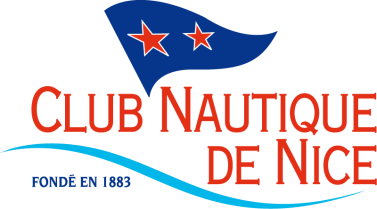 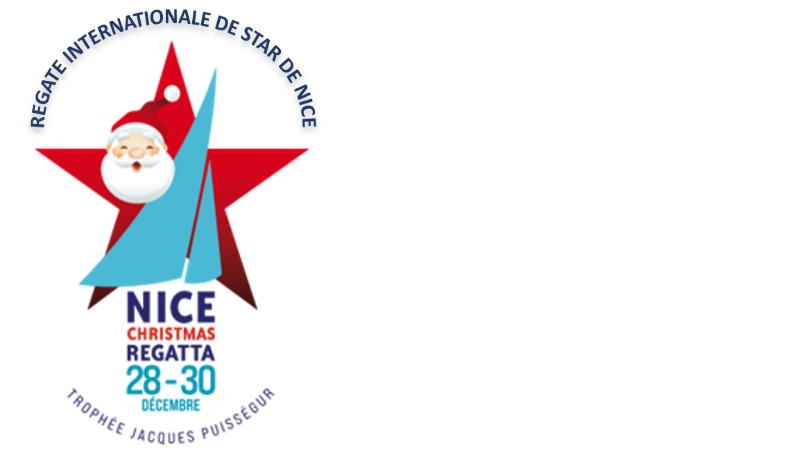 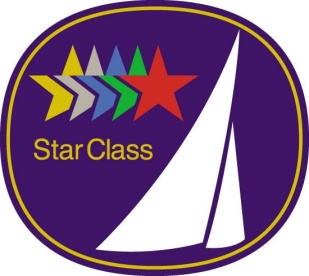 66th NICE CHRISTMAS REGATTA (27) 28, 29, 30 December 2023ENTRY FORMTo send to by em@il to Alessandro ZILIOLInice.xmas2023@sfr.frFees : if entry form received until 1st December 2018 : 250 € (after this date fees : 300 €) Payment by cash on 27th dec at the registration desk only. Name of the Star : ………………………………… Sail Number * : …………………………… Trailor’s numberplate : …………………………………Car’s number plate : ……………………………………Mandatory informations for harbor securitySKIPPER:Name in capital letters + first name : Birthdate ……/……/……em@il : Nationality …… Mobile phone number ……….……………………... Licence Number (French only)…… Club	…… ………………………………………………. Fleet …… ……………………………………………… CREW :Name (in capital letters + first name) : ………………………………………………….Nationality………………………………… Licence number (French only)………………………………………………… Club………………………………………………………….. *The sail number cannot be changed during the races except under the committee authorization